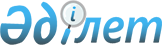 О внесении изменений в решение Абайского районного маслихата от 22 апреля 2014 года № 21/5-V "Об утверждении Правил проведения раздельных сходов местного сообщества и определения количества представителей жителей сел, улиц, многоквартирных жилых домов для участия в сходе местного сообщества Абайского района""
					
			Утративший силу
			
			
		
					Решение Абайского районного маслихата Восточно-Казахстанской области от 31 октября 2014 года № 24/4-V. Зарегистрировано Департаментом юстиции Восточно-Казахстанской области 28 ноября 2014 года № 3567. Утратило силу решением маслихата Абайского района области Абай от 8 сентября 2022 года № 27/3-VII
      Сноска. Утратило силу решением маслихата Абайского района области Абай от 08.09.2022 № 27/3-VII (вводится в действие по истечении десяти календарных дней после дня его первого официального опубликования).
      Примечание РЦПИ.
      В тексте документа сохранена пунктуация и орфография оригинала.
      В соответствии с пунктом 6 статьи 39-3 Закона Республики Казахстан от 23 января 2001 года "О местном государственном управлении и самоуправлении в Республике Казахстан", постановлением Правительства Республики Казахстан от 18 октября 2013 года № 1106 "Об утверждении Типовых правил проведения раздельных сходов местного сообщества" Абайский районный маслихат РЕШИЛ:
      1. Внести в решение Абайского районного маслихата от 22 апреля 2014 года № 21/5-V "Об утверждении Правил проведения раздельных сходов местного сообщества и определения количества представителей жителей сел, улиц, многоквартирных жилых домов для участия в сходе местного сообщества Абайского района" (зарегистрировано в Реестре государственной регистрации нормативных правовых актов за № 3364, опубликовано в газете "Абай елі" от 1-7 июня 2014 года № 19) следующие изменения: 
      заголовок данного решения изложить в новой редакции:
      "Об утверждении Правил проведения раздельных сходов местного сообщества и определения количества представителей жителей сел, улиц, многоквартирных жилых домов для участия в сходе местного сообщества на территории Абайского района";
      приложение к Правилам проведения раздельных сходов местного сообщества и определения количества представителей жителей сел, улиц, многоквартирных жилых домов для участия в сходе местного сообщества на территории Абайского района исключить.
      В Правилах проведения раздельных сходов местного сообщества и определения количества представителей жителей сел, улиц, многоквартирных жилых домов для участия в сходе местного сообщества на территории Абайского района, утвержденных указанным решением:
      пункт 8 главы 2 изложить в новой редакции:
      "8. Кандидатуры представителей жителей сел, улиц, многоквартирных жилых домов для участия в сходе местного сообщества выдвигаются участниками раздельного схода в количественном составе на 100 жителей 1 представитель.
      Количество представителей жителей сел, улиц, многоквартирных жилых домов для участия в сходе местного сообщества определяется на основе принципа равного представительства".;
      2. Настоящее решение вводится в действие по истечении десяти календарных дней после дня его первого официального опубликования.
					© 2012. РГП на ПХВ «Институт законодательства и правовой информации Республики Казахстан» Министерства юстиции Республики Казахстан
				
      Председатель сессии

Б. Тилеубай

      Секретарь Абайского районного маслихата

Т. Амангазы
